                               «ДЕНЬ СМЕХА!»    1 апреля - самый веселый праздник. В этот день все шутят веселятся и радуются жизни. В доме культуры села Красный Восход прошла развлекательная программа для детей  «День смеха».Хотим с днем смеха вас поздравить, Посмешить и позабавить. 	В такой день все должны смеяться, Носиться,  прыгать и кривляться.Работники дома культуры пригласили на мероприятие ребят 3-4 классов Красновосходской СОШ. Они выступали в ролях героев кукольных сказок. Художественный руководитель Магамаалиева А. приготовила для ребят различные шутки, игры и конкурсы: бег с кольцами, прыжки на мячах, путаница и различные упражнения для рук, где игра начиналась с одного пальца и заканчивалась громким хлопком  в ладоши. Детки играли с большим удовольствием, поэтому детский шум, веселье и радость сопровождали все мероприятие.Директор СДК Салазова А.А.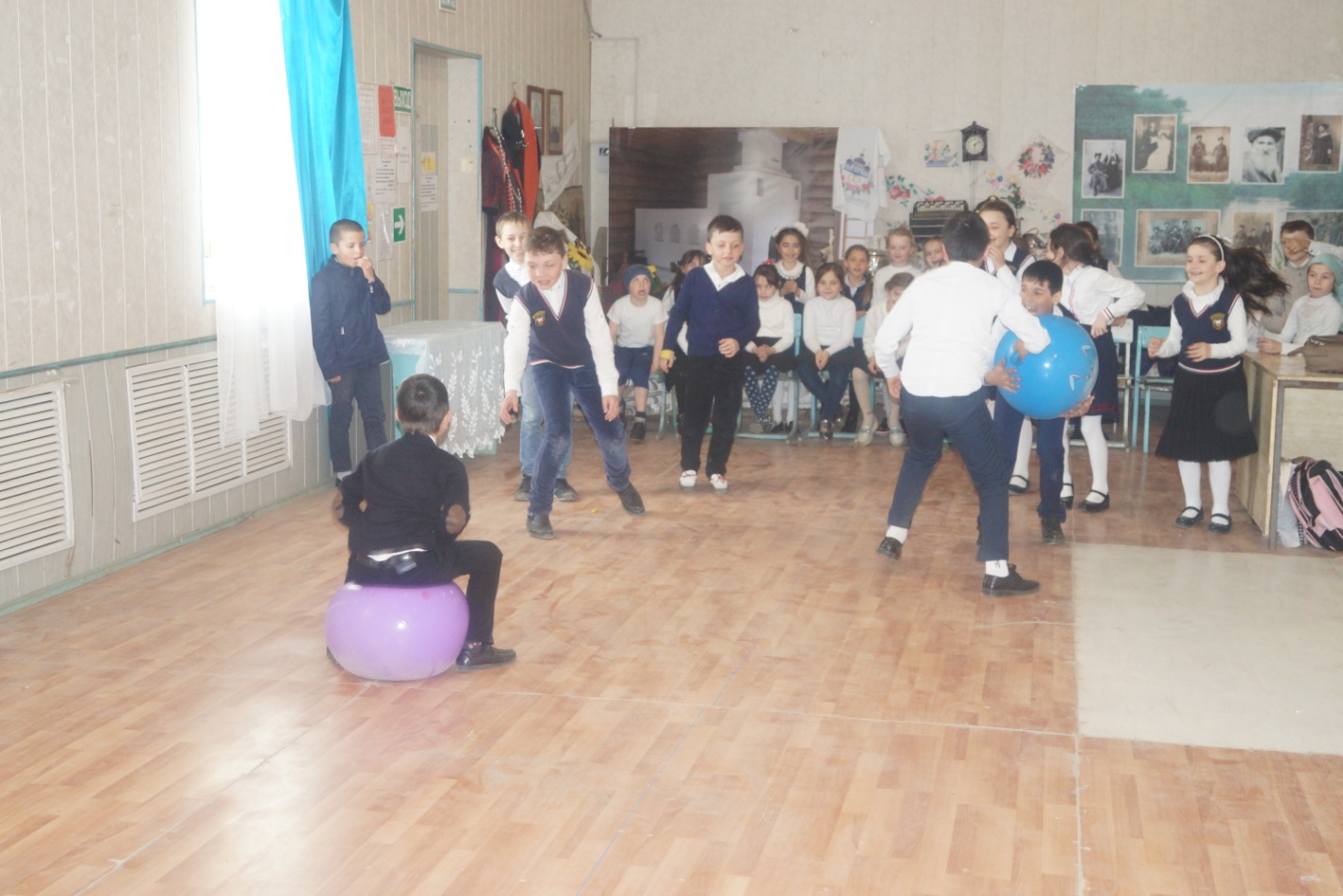 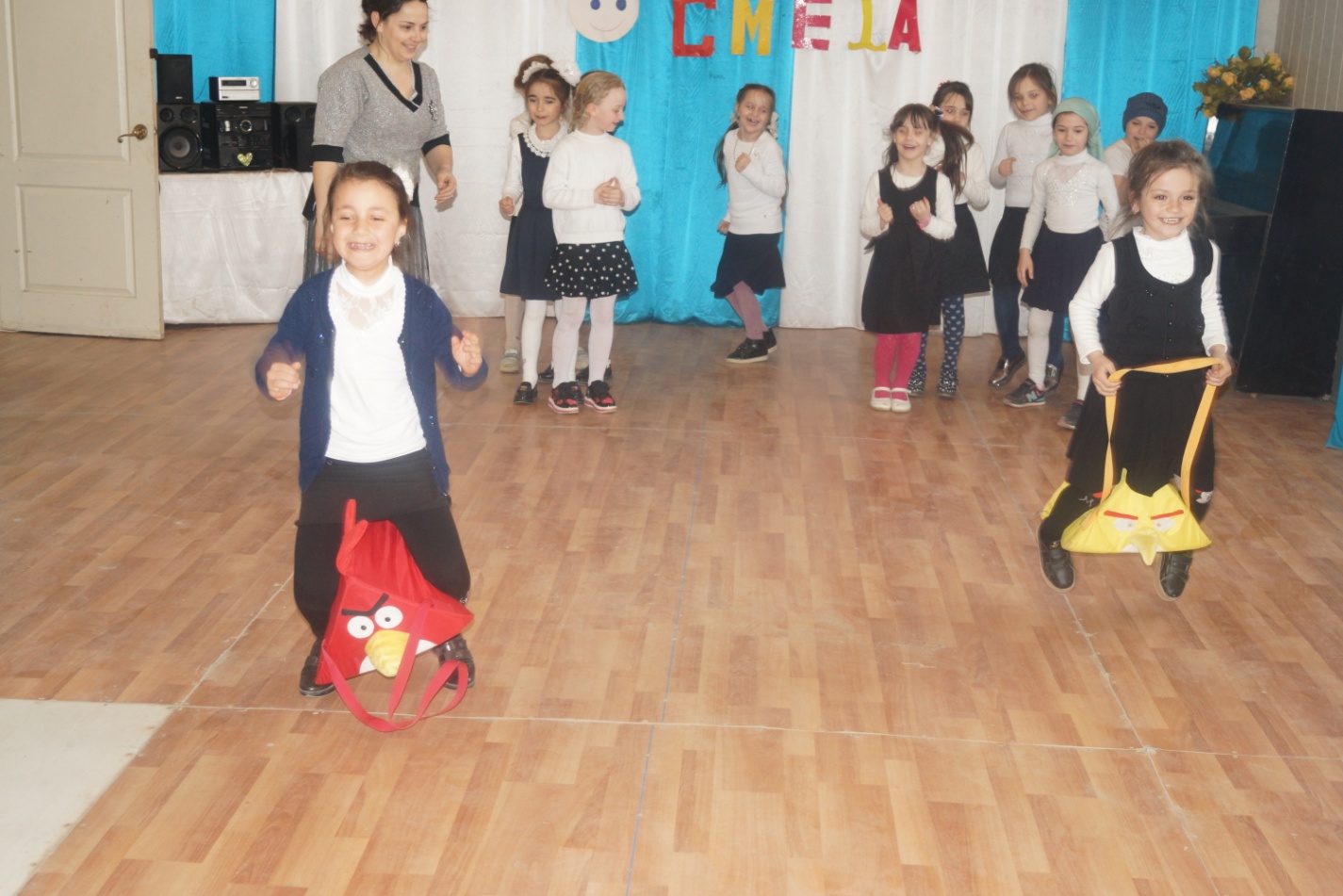 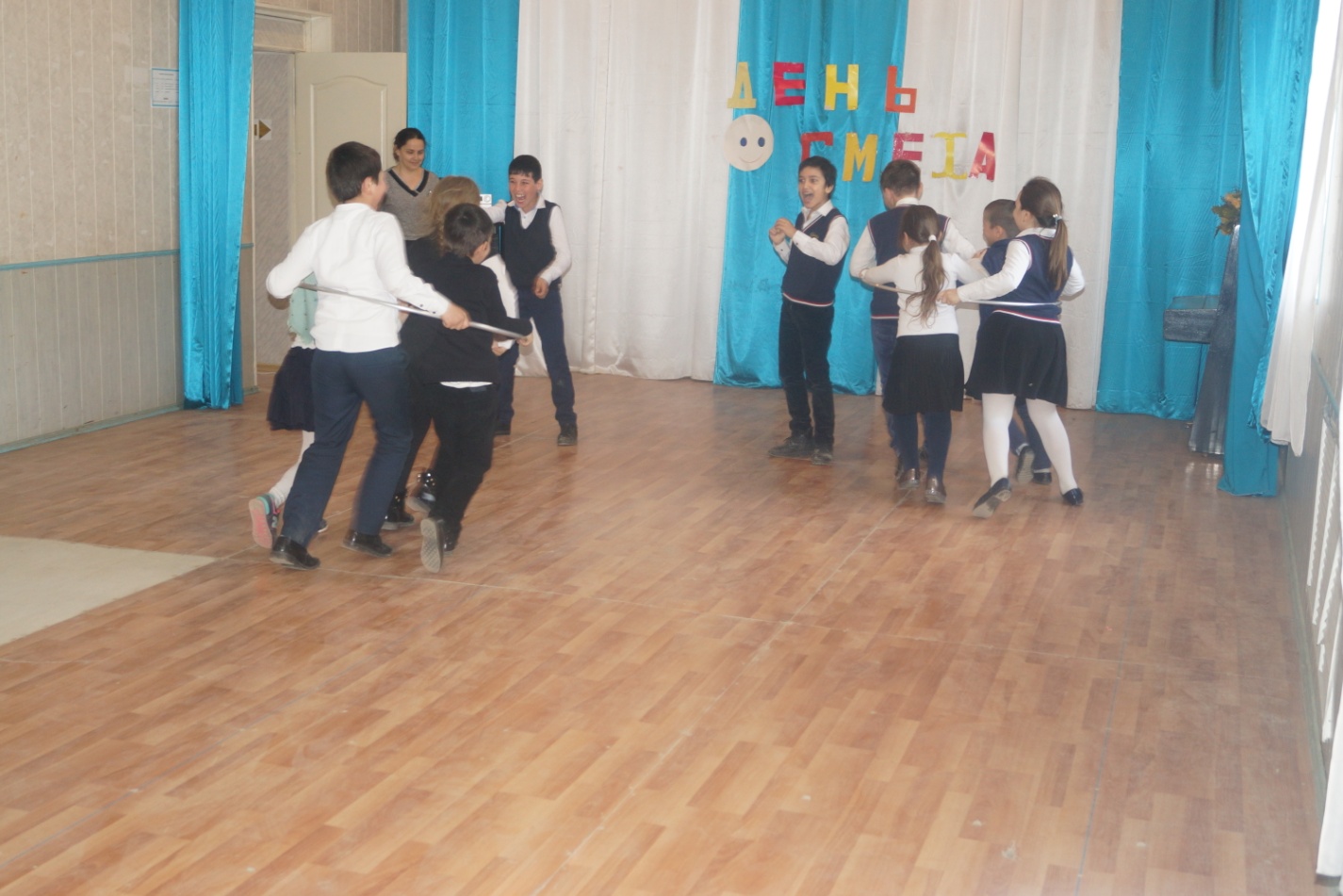 